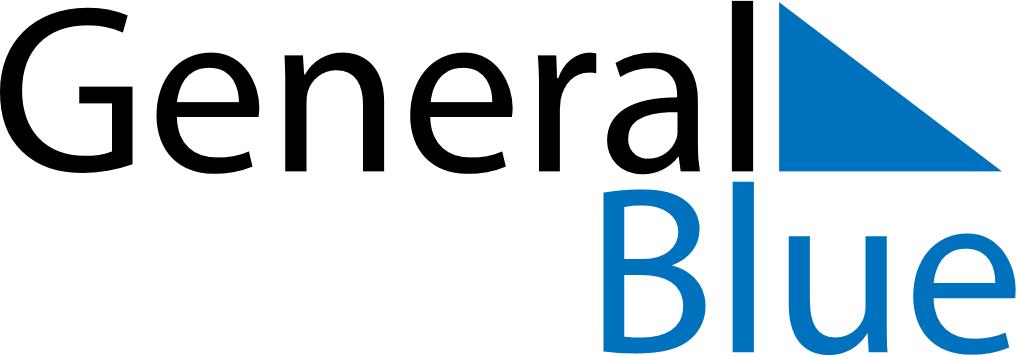 September 2020September 2020September 2020September 2020SpainSpainSpainMondayTuesdayWednesdayThursdayFridaySaturdaySaturdaySunday1234556789101112121314151617181919202122232425262627282930